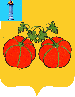             АДМИНИСТРАЦИЯ МУНИЦИПАЛЬНОГО ОБРАЗОВАНИЯ           «СЕНГИЛЕЕВСКИЙ РАЙОН» УЛЬЯНОВСКОЙ ОБЛАСТИ ПОСТАНОВЛЕНИЕ     от 26 июня 2023 года                                                                      395-пО внесении изменений в Постановление Администрации муниципального образования «Сенгилеевский район» Ульяновской области от 28 января 2021 года №36-п «Об апробации технологических решений, реализованных на базе федеральной государственной информационной системы «Единый портал государственных и муниципальных услуг (функций)», в  муниципальном образовании «Сенгилеевский район» Ульяновской областиРуководствуясь Федеральным законом от 06.10.2003г. № 131-ФЗ                    «Об общих принципах организации местного самоуправления в Российской Федерации», Уставом муниципального образования «Сенгилеевский район» Ульяновской области, Администрация муниципального образования «Сенгилеевский район» Ульяновской области п о с т а н о в л я е т:1. Внести в Постановление Администрации муниципального образования «Сенгилеевский район» Ульяновской области от 28 января 2021 года № 36-п «Об апробации технологических решений, реализованных на базе федеральной государственной информационной системы «Единый портал государственных и муниципальных услуг (функций)» следующие изменения:1.1. Приложение №3 к постановлению изложить в следующей редакции:«ПРИЛОЖЕНИЕ №3к постановлению администрациимуниципального образования«Сенгилеевский район»Ульяновской областиот 28 января 2021 года №36-пРаботники, задействованные в апробации технологических решений, реализованных на базе единого портала, с определением их роли (ролей) 
в разрезе каждой из подкатегорий сообщений2. Признать утратившими силу: - Постановление Администрации муниципального образования «Сенгилеевский район» Ульяновской области от 26 октября 2022 года №706-п «О внесении изменений в постановление Администрации муниципального образования «Сенгилеевский район» Ульяновской области от  28 января 2021 года №36-п «Об апробации технологических решений, реализованных на базе федеральной государственной информационной системы «Единый портал государственных и муниципальных услуг (функций)», в  муниципальном образовании «Сенгилеевский район» Ульяновской области». 3. Контроль за исполнением настоящего постановления возложить на руководителя аппарата Администрации муниципального образования «Сенгилеевский район» Ульяновской области Баранову Е.Ю.4. Настоящее постановление вступает в силу со дня его подписания и подлежит размещению на официальном сайте Администрации муниципального образования «Сенгилеевский район» Ульяновской области.И.о. Главы Администрации муниципального образования «Сенгилеевский район»						        Д.А. Цепцов№ п/пКатегорияПодкатегорияИсполнитель (Ф.И.О.)Руководитель (Ф.И.О.)Координатор (Ф.И.О.)1Автомобильные дорогиДорожная инфраструктураСамаркин Олег АлександровичСамаркин Михаил НиколаевичАсеева ЛюдмилаВладимировна2Автомобильные дорогиДорожная разметкаСамаркин Олег АлександровичСамаркин Михаил НиколаевичАсеева ЛюдмилаВладимировна3Автомобильные дорогиДорожные знакиСамаркин Олег АлександровичСамаркин Михаил НиколаевичАсеева ЛюдмилаВладимировна4Автомобильные дорогиДорожные работыСамаркин Олег АлександровичСамаркин Михаил НиколаевичАсеева ЛюдмилаВладимировна5Автомобильные дорогиИноеСамаркин Олег АлександровичСамаркин Михаил НиколаевичАсеева ЛюдмилаВладимировна6Автомобильные дорогиОбочиныСамаркин Олег АлександровичСамаркин Михаил НиколаевичАсеева ЛюдмилаВладимировна7Автомобильные дорогиОсвещение дорогСамаркин Олег АлександровичСамаркин Михаил НиколаевичАсеева ЛюдмилаВладимировна8Автомобильные дорогиОстановки общественного транспортаСамаркин Олег АлександровичСамаркин Михаил НиколаевичАсеева ЛюдмилаВладимировна9Автомобильные дорогиПарковкиСамаркин Олег АлександровичСамаркин Михаил НиколаевичАсеева ЛюдмилаВладимировна10Автомобильные дорогиПешеходные переходыСамаркин Олег АлександровичСамаркин Михаил НиколаевичАсеева ЛюдмилаВладимировна11Автомобильные дорогиРемонт дорогСамаркин Олег АлександровичСамаркин Михаил НиколаевичАсеева ЛюдмилаВладимировна12Автомобильные дорогиТротуарыСамаркин Олег АлександровичСамаркин Михаил НиколаевичАсеева ЛюдмилаВладимировна13Автомобильные дорогиУборка снегаСамаркин Олег АлександровичСамаркин Михаил НиколаевичАсеева ЛюдмилаВладимировна14Автомобильные дорогиЯмы, выбоиныСамаркин Олег АлександровичСамаркин Михаил НиколаевичАсеева ЛюдмилаВладимировна15БлагоустройствоВнутридворовая инфраструктура для отдыхаСамаркин Олег АлександровичСамаркин Михаил НиколаевичАсеева ЛюдмилаВладимировна16БлагоустройствоВнутридворовые дорожная инфраструктураСамаркин Олег АлександровичСамаркин Михаил НиколаевичАсеева ЛюдмилаВладимировна17БлагоустройствоВнутридворовые дорожные покрытияСамаркин Олег АлександровичСамаркин Михаил НиколаевичАсеева ЛюдмилаВладимировна18БлагоустройствоДворовая территорияЧуриков Дмитрий ВладимировичСамаркин Михаил НиколаевичАсеева ЛюдмилаВладимировна19БлагоустройствоДетские площадкиСамаркин Олег АлександровичСамаркин Михаил НиколаевичАсеева ЛюдмилаВладимировна20БлагоустройствоЗеленые насажденияДидык Елена АлександровнаСамаркин Михаил НиколаевичАсеева ЛюдмилаВладимировна21БлагоустройствоИноеСамаркин Олег АлександровичСамаркин Михаил НиколаевичАсеева Людмила Владимировна22БлагоустройствоКонтейнерные площадкиДидык Елена АлександровнаСамаркин Михаил НиколаевичАсеева Людмила Владимировна23БлагоустройствоОбщественные территории и пешеходные зоныСамаркин Олег АлександровичСамаркин Михаил НиколаевичАсеева Людмила Владимировна24БлагоустройствоОтсутствие наружного освещенияЧуриков Дмитрий ВладимировичСамаркин Михаил НиколаевичАсеева Людмила Владимировна25БлагоустройствоПарки, скверыСамаркин Олег АлександровичСамаркин Михаил НиколаевичАсеева Людмила Владимировна26ВетеринарияИноеБелов Николай ИвановичСамаркин Михаил НиколаевичАсеева Людмила Владимировна27ВетеринарияОтлов безнадзоных животныхБелов Николай ИвановичСамаркин Михаил НиколаевичАсеева Людмила Владимировна28ВетеринарияСодержание безнадзоных животныхБелов Николай ИвановичСамаркин Михаил НиколаевичАсеева Людмила Владимировна29ВодоснабжениеВодоотведениеЧуриков Дмитрий ВладимировичСамаркин Михаил НиколаевичАсеева Людмила Владимировна30ВодоснабжениеВодопроводная сетьЧуриков Дмитрий ВладимировичСамаркин Михаил НиколаевичАсеева Людмила Владимировна31ВодоснабжениеВодоразборная колонкаЧуриков Дмитрий ВладимировичСамаркин Михаил НиколаевичАсеева Людмила Владимировна32ВодоснабжениеГорячее водоснабжениеЧуриков Дмитрий ВладимировичСамаркин Михаил НиколаевичАсеева Людмила Владимировна33ВодоснабжениеИноеЧуриков Дмитрий ВладимировичСамаркин Михаил НиколаевичАсеева Людмила Владимировна34ВодоснабжениеНекачественная водаЧуриков Дмитрий ВладимировичСамаркин Михаил НиколаевичАсеева Людмила Владимировна35ВодоснабжениеОтключение водыЧуриков Дмитрий ВладимировичСамаркин Михаил НиколаевичАсеева Людмила Владимировна36ВодоснабжениеПовреждение трубопроводаЧуриков Дмитрий ВладимировичСамаркин Михаил НиколаевичАсеева Людмила Владимировна37ВодоснабжениеХолодное водоснабжениеЧуриков Дмитрий ВладимировичСамаркин Михаил НиколаевичАсеева Людмила Владимировна38ГазоснабжениеВосстановление газоснабженияЧуриков Дмитрий ВладимировичСамаркин Михаил НиколаевичАсеева Людмила Владимировна39ГазоснабжениеГазификацияЧуриков Дмитрий ВладимировичСамаркин Михаил НиколаевичАсеева Людмила Владимировна40ГазоснабжениеИноеЧуриков Дмитрий ВладимировичСамаркин Михаил НиколаевичАсеева Людмила Владимировна41ГазоснабжениеОтсутствие газоснабженияЧуриков Дмитрий ВладимировичСамаркин Михаил НиколаевичАсеева Людмила Владимировна42ГазоснабжениеПрисоединение к сетямЧуриков Дмитрий ВладимировичСамаркин Михаил НиколаевичАсеева Людмила Владимировна43ГазоснабжениеСжиженный углеводородный газЧуриков Дмитрий ВладимировичСамаркин Михаил НиколаевичАсеева Людмила Владимировна44Дворы и территории общего пользованияБрошенный автомобильСамаркин Олег АлександровичСамаркин Михаил НиколаевичАсеева Людмила Владимировна45Дворы и территории общего пользованияВырубка деревьевДидык Елена АлександровнаСамаркин Михаил НиколаевичАсеева Людмила Владимировна46Дворы и территории общего пользованияДетские площадкиСамаркин Олег АлександровичСамаркин Михаил НиколаевичАсеева Людмила Владимировна47Дворы и территории общего пользованияЗеленые насажденияДидык Елена АлександровнаСамаркин Михаил НиколаевичАсеева Людмила Владимировна48Дворы и территории общего пользованияИноеЧуриков Дмитрий ВладимировичСамаркин Михаил НиколаевичАсеева Людмила Владимировна49Дворы и территории общего пользованияКанализационные люкиЧуриков Дмитрий ВладимировичСамаркин Михаил НиколаевичАсеева Людмила Владимировна50Дворы и территории общего пользованияПешеходная инфраструктураСамаркин Олег АлександровичСамаркин Михаил НиколаевичАсеева Людмила Владимировна51Дворы и территории общего пользованияРазмещение рекламыСамаркин Олег АлександровичСамаркин Михаил НиколаевичАсеева Людмила Владимировна52Дворы и территории общего пользованияСамостройСамаркин Олег АлександровичСамаркин Михаил НиколаевичАсеева Людмила Владимировна53Дворы и территории общего пользованияУборка снегаЧуриков Дмитрий ВладимировичСамаркин Михаил НиколаевичАсеева Людмила Владимировна54Дворы и территории общего пользованияУгроза падения льда с крышЧуриков Дмитрий ВладимировичСамаркин Михаил НиколаевичАсеева Людмила Владимировна55Дворы и территории общего пользованияУличное освещениеЧуриков Дмитрий ВладимировичСамаркин Михаил НиколаевичАсеева Людмила Владимировна56Дворы и территории общего пользованияЯмы, выбоиныЧуриков Дмитрий ВладимировичСамаркин Михаил НиколаевичАсеева Людмила Владимировна57ИноеИноеЧуриков Дмитрий ВладимировичСамаркин Михаил НиколаевичАсеева Людмила Владимировна58Информационные технологииДанные на информационных ресурсахБаранова Елена ЮрьевнаСамаркин Михаил НиколаевичАсеева Людмила Владимировна59Информационные технологииИноеБаранова Елена ЮрьевнаСамаркин Михаил НиколаевичАсеева Людмила Владимировна60Информационные технологииИнформационные системы и сервисыБаранова Елена ЮрьевнаСамаркин Михаил НиколаевичАсеева Людмила Владимировна61Информационные технологииУслуги по обработке данных, персональные данныеБаранова Елена ЮрьевнаСамаркин Михаил НиколаевичАсеева Людмила Владимировна62КультураИноеАндреева Софья КонстантиновнаСамаркин Михаил НиколаевичАсеева Людмила Владимировна63КультураНедовольство услугами, оказываемыми учреждениями культурыАндреева Софья КонстантиновнаСамаркин Михаил НиколаевичАсеева Людмила Владимировна64КультураНеудовлетворительное состояние учреждений культурыАндреева Софья КонстантиновнаСамаркин Михаил НиколаевичАсеева Людмила Владимировна65КультураОтсутствие доступа к учреждениям культурыАндреева Софья КонстантиновнаСамаркин Михаил НиколаевичАсеева Людмила Владимировна66КультураОтсутствие условий для инвалидов в учреждении культурыСамаркин Олег АлександровичСамаркин Михаил НиколаевичАсеева Людмила Владимировна67КультураСодержание объектов культурного наследияСамаркин Олег АлександровичСамаркин Михаил НиколаевичАсеева Людмила Владимировна68КультураУстановка памятникаСамаркин Олег АлександровичСамаркин Михаил НиколаевичАсеева Людмила Владимировна69Многоквартирные дома  Аварийное состояниеЧуриков Дмитрий ВладимировичСамаркин Михаил НиколаевичАсеева Людмила Владимировна70Многоквартирные дома  Авария на трубопроводеЧуриков Дмитрий ВладимировичСамаркин Михаил НиколаевичАсеева Людмила Владимировна71Многоквартирные дома  АнтеннаЧуриков Дмитрий ВладимировичСамаркин Михаил НиколаевичАсеева Людмила Владимировна72Многоквартирные дома  ВентиляцияЧуриков Дмитрий ВладимировичСамаркин Михаил НиколаевичАсеева Людмила Владимировна73Многоквартирные дома  Внутридомовое имуществоЧуриков Дмитрий ВладимировичСамаркин Михаил НиколаевичАсеева Людмила Владимировна74Многоквартирные дома  Внутридомовые коммуникацииЧуриков Дмитрий ВладимировичСамаркин Михаил НиколаевичАсеева Людмила Владимировна75Многоквартирные дома  ВодоснабжениеЧуриков Дмитрий ВладимировичСамаркин Михаил НиколаевичАсеева Людмила Владимировна76Многоквартирные дома  ГазопроводЧуриков Дмитрий ВладимировичСамаркин Михаил НиколаевичАсеева Людмила Владимировна77Многоквартирные дома  Засор общедомовых системЧуриков Дмитрий ВладимировичСамаркин Михаил НиколаевичАсеева Людмила Владимировна78Многоквартирные дома  ИноеЧуриков Дмитрий ВладимировичСамаркин Михаил НиколаевичАсеева Людмила Владимировна79Многоквартирные дома  ИнформированиеЧуриков Дмитрий ВладимировичСамаркин Михаил НиколаевичАсеева Людмила Владимировна80Многоквартирные дома  Инфраструктура для инвалидовЧуриков Дмитрий ВладимировичСамаркин Михаил НиколаевичАсеева Людмила Владимировна81Многоквартирные дома  Кадастровый учетЧуриков Дмитрий ВладимировичСамаркин Михаил НиколаевичАсеева Людмила Владимировна82Многоквартирные дома  Капитальный ремонтЧуриков Дмитрий ВладимировичСамаркин Михаил НиколаевичАсеева Людмила Владимировна83Многоквартирные дома  КровляЧуриков Дмитрий ВладимировичСамаркин Михаил НиколаевичАсеева Людмила Владимировна84Многоквартирные дома  ЛифтЧуриков Дмитрий ВладимировичСамаркин Михаил НиколаевичАсеева Людмила Владимировна85Многоквартирные дома  Места общего пользованияЧуриков Дмитрий ВладимировичСамаркин Михаил НиколаевичАсеева Людмила Владимировна86Многоквартирные дома  Незаконное проживаниеЧуриков Дмитрий ВладимировичСамаркин Михаил НиколаевичАсеева Людмила Владимировна87Многоквартирные дома  Некорректное поведение сотрудников УКЧуриков Дмитрий ВладимировичСамаркин Михаил НиколаевичАсеева Людмила Владимировна88Многоквартирные дома  Общедомовые приборы учетаЧуриков Дмитрий ВладимировичСамаркин Михаил НиколаевичАсеева Людмила Владимировна89Многоквартирные дома  Объемы потребления коммунальных услугЧуриков Дмитрий ВладимировичСамаркин Михаил НиколаевичАсеева Людмила Владимировна90Многоквартирные дома  Оплата коммунальных услугЧуриков Дмитрий ВладимировичСамаркин Михаил НиколаевичАсеева Людмила Владимировна91Многоквартирные дома  ОсвещениеЧуриков Дмитрий ВладимировичСамаркин Михаил НиколаевичАсеева Людмила Владимировна92Многоквартирные дома  ОтоплениеЧуриков Дмитрий ВладимировичСамаркин Михаил НиколаевичАсеева Людмила Владимировна93Многоквартирные дома  Отсутствие контакта с диспетчерскими службами УКЧуриков Дмитрий ВладимировичСамаркин Михаил НиколаевичАсеева Людмила Владимировна94Многоквартирные дома  ПерепланировкаЧуриков Дмитрий ВладимировичСамаркин Михаил НиколаевичАсеева Людмила Владимировна95Многоквартирные дома  Подвалы и чердакиЧуриков Дмитрий ВладимировичСамаркин Михаил НиколаевичАсеева Людмила Владимировна96Многоквартирные дома  Пожарная сигнализацияЧуриков Дмитрий ВладимировичСамаркин Михаил НиколаевичАсеева Людмила Владимировна97Многоквартирные дома  РекламаЧуриков Дмитрий ВладимировичСамаркин Михаил НиколаевичАсеева Людмила Владимировна98Многоквартирные дома  Ремонт подъездаЧуриков Дмитрий ВладимировичСамаркин Михаил НиколаевичАсеева Людмила Владимировна99Многоквартирные дома  Стены и фасадыЧуриков Дмитрий ВладимировичСамаркин Михаил НиколаевичАсеева Людмила Владимировна100Многоквартирные дома  ТСЖ, ЖСК, ТСНЧуриков Дмитрий ВладимировичСамаркин Михаил НиколаевичАсеева Людмила Владимировна101Многоквартирные дома  УборкаЧуриков Дмитрий ВладимировичСамаркин Михаил НиколаевичАсеева Людмила Владимировна102Многоквартирные дома  Управляющие организацииЧуриков Дмитрий ВладимировичСамаркин Михаил НиколаевичАсеева Людмила Владимировна103Многоквартирные дома  ЭлектрооборудованиеЧуриков Дмитрий ВладимировичСамаркин Михаил НиколаевичАсеева Людмила Владимировна104Многоквартирные дома  ЭлектроснабжениеЧуриков Дмитрий ВладимировичСамаркин Михаил НиколаевичАсеева Людмила Владимировна105МусорВнедрение раздельного накопления отходов Дидык Елена АлександровнаСамаркин Михаил НиколаевичАсеева Людмила Владимировна106МусорЖалоба на деятельность полигоновДидык Елена АлександровнаСамаркин Михаил НиколаевичАсеева Людмила Владимировна107МусорЗакрытие или приостановление деятельности полигонаДидык Елена АлександровнаСамаркин Михаил НиколаевичАсеева Людмила Владимировна108МусорИноеДидык Елена АлександровнаСамаркин Михаил НиколаевичАсеева Людмила Владимировна109МусорКонтейнерные площадки, мусорные контейнерыДидык Елена АлександровнаСамаркин Михаил НиколаевичАсеева Людмила Владимировна110МусорНесоблюдение экологических требований при обращении с отходамиДидык Елена АлександровнаСамаркин Михаил НиколаевичАсеева Людмила Владимировна111МусорПредложения по обращению с отходамиДидык Елена АлександровнаСамаркин Михаил НиколаевичАсеева Людмила Владимировна112МусорСвалки мусора в лесуДидык Елена АлександровнаСамаркин Михаил НиколаевичАсеева Людмила Владимировна113МусорСвалки мусора во дворахДидык Елена АлександровнаСамаркин Михаил НиколаевичАсеева Людмила Владимировна114МусорСвалки мусора на дорогахДидык Елена АлександровнаСамаркин Михаил НиколаевичАсеева Людмила Владимировна115МусорСтроительство объектов по обращению с отходамиДидык Елена АлександровнаСамаркин Михаил НиколаевичАсеева Людмила Владимировна116МусорТерриториальная схема обращения с отходамиДидык Елена АлександровнаСамаркин Михаил НиколаевичАсеева Людмила Владимировна117МусорУборка мусора во дворахЧуриков Дмитрий ВладимировичСамаркин Михаил НиколаевичАсеева Людмила Владимировна118МусорУборка мусора на дорогахСамаркин Олег АлександровичСамаркин Михаил НиколаевичАсеева Людмила Владимировна119ОбразованиеБезопасность образовательных организацийВитковская Елена Викторовна Самаркин Михаил НиколаевичАсеева Людмила Владимировна120ОбразованиеБлагоустройство образовательных организацийВитковская Елена Викторовна Самаркин Михаил НиколаевичАсеева Людмила Владимировна121ОбразованиеВопросы функционирования образовательных организацийВитковская Елена Викторовна Самаркин Михаил НиколаевичАсеева Людмила Владимировна122ОбразованиеВыплаты обучающимся в образовательных организацияхВитковская Елена Викторовна Самаркин Михаил НиколаевичАсеева Людмила Владимировна123ОбразованиеЗаболевания в образовательных организацияхВитковская Елена Викторовна Самаркин Михаил НиколаевичАсеева Людмила Владимировна124ОбразованиеЗаработная плата и социальные выплаты в образовательных организацияхВитковская Елена Викторовна Самаркин Михаил НиколаевичАсеева Людмила Владимировна125ОбразованиеЗащита прав детейВитковская Елена Викторовна Самаркин Михаил НиколаевичАсеева Людмила Владимировна126ОбразованиеИноеВитковская Елена Викторовна Самаркин Михаил НиколаевичАсеева Людмила Владимировна127ОбразованиеИтоговая аттестация в образовательных организацияхВитковская Елена Викторовна Самаркин Михаил НиколаевичАсеева Людмила Владимировна128ОбразованиеЛицензирование образовательных организацийВитковская Елена Викторовна Самаркин Михаил НиколаевичАсеева Людмила Владимировна129ОбразованиеНарушения при проведении экзаменовВитковская Елена Викторовна Самаркин Михаил НиколаевичАсеева Людмила Владимировна130ОбразованиеНезаконный сбор денег в образовательных организацияхВитковская Елена Викторовна Самаркин Михаил НиколаевичАсеева Людмила Владимировна131ОбразованиеНекорректное поведение сотрудника образовательной организацииВитковская Елена Викторовна Самаркин Михаил НиколаевичАсеева Людмила Владимировна132ОбразованиеОплата за услуги образовательных организацийВитковская Елена Викторовна Самаркин Михаил НиколаевичАсеева Людмила Владимировна133ОбразованиеПитание в образовательных организацияхВитковская Елена Викторовна Самаркин Михаил НиколаевичАсеева Людмила Владимировна134ОбразованиеПоступление в образовательные организацииВитковская Елена Викторовна Самаркин Михаил НиколаевичАсеева Людмила Владимировна135ОбразованиеСоздание условий для образования детей с инвалидностьюВитковская Елена Викторовна Самаркин Михаил НиколаевичАсеева Людмила Владимировна136ОбразованиеТрудоустройство в образовательную организациюВитковская Елена Викторовна Самаркин Михаил НиколаевичАсеева Людмила Владимировна137ОбразованиеЭлектронный дневникВитковская Елена Викторовна Самаркин Михаил НиколаевичАсеева Людмила Владимировна138Общественное питаниеИноеТерёхина Екатерина МихайловнаСамаркин Михаил НиколаевичАсеева Людмила Владимировна139Общественное питаниеНарушение санитарных норм и правил на предприятии общественного питанияТерёхина Екатерина МихайловнаСамаркин Михаил НиколаевичАсеева Людмила Владимировна140Общественное питаниеСоздание доступной среды для инвалидов на объектах общественного питания Самаркин Олег АлександровичСамаркин Михаил НиколаевичАсеева Людмила Владимировна141Общественный транспортИзменение класса и количества автобусов на действующем маршрутеСамаркин Олег АлександровичСамаркин Михаил НиколаевичАсеева Людмила Владимировна142Общественный транспортИноеСамаркин Олег АлександровичСамаркин Михаил НиколаевичАсеева Людмила Владимировна143Общественный транспортИнформации о расписании движения транспортных средствСамаркин Олег АлександровичСамаркин Михаил НиколаевичАсеева Людмила Владимировна144Общественный транспортЛьготы на проезд и тарифыСамаркин Олег АлександровичСамаркин Михаил НиколаевичАсеева Людмила Владимировна145Общественный транспортНарушение графика движения транспортаСамаркин Олег АлександровичСамаркин Михаил НиколаевичАсеева Людмила Владимировна146Общественный транспортНарушение перевозчиком правил дорожного движенияСамаркин Олег АлександровичСамаркин Михаил НиколаевичАсеева Людмила Владимировна147Общественный транспортНарушение схемы движения маршрутаСамаркин Олег АлександровичСамаркин Михаил НиколаевичАсеева Людмила Владимировна148Общественный транспортНарушения в сфере таксомоторных перевозокСамаркин Олег АлександровичСамаркин Михаил НиколаевичАсеева Людмила Владимировна149Общественный транспортНекорректное поведение водительского и кондукторского состава перевозчиковСамаркин Олег АлександровичСамаркин Михаил НиколаевичАсеева Людмила Владимировна150Общественный транспортНесанкционированная парковка, эвакуация ТС, специализированные стоянкиСамаркин Олег АлександровичСамаркин Михаил НиколаевичАсеева Людмила Владимировна151Общественный транспортНеудовлетворительное состояние железнодорожной инфраструктуры (переходов, платформ и т.п.)Самаркин Олег АлександровичСамаркин Михаил НиколаевичАсеева Людмила Владимировна152Общественный транспортНеудовлетворительные условия проезда в автомобильном транспортеСамаркин Олег АлександровичСамаркин Михаил НиколаевичАсеева Людмила Владимировна153Общественный транспортНеудовлетворительные условия проезда в пригородных электропоездахСамаркин Олег АлександровичСамаркин Михаил НиколаевичАсеева Людмила Владимировна154Общественный транспортОплата проезда, невыдача пассажиру билетаСамаркин Олег АлександровичСамаркин Михаил НиколаевичАсеева Людмила Владимировна155Общественный транспортПредложения по изменению маршрута или графика транспортаСамаркин Олег АлександровичСамаркин Михаил НиколаевичАсеева Людмила Владимировна156Общественный транспортРабота водного транспортаСамаркин Олег АлександровичСамаркин Михаил НиколаевичАсеева Людмила Владимировна157Общественный транспортРабота воздушного транспортаСамаркин Олег АлександровичСамаркин Михаил НиколаевичАсеева Людмила Владимировна158Общественный транспортСоздание безбарьерной среды для инвалидов на общественном транспортеСамаркин Олег АлександровичСамаркин Михаил НиколаевичАсеева Людмила Владимировна159Общественный транспортСоциальные картыСамаркин Олег АлександровичСамаркин Михаил НиколаевичАсеева Людмила Владимировна160Общественный транспортТранспортно-пересадочные узлы, автостанции, автовокзалыСамаркин Олег АлександровичСамаркин Михаил НиколаевичАсеева Людмила Владимировна161Парки культуры и отдыхаБлагоустройство существующих парков культуры и отдыхаСамаркин Олег АлександровичСамаркин Михаил НиколаевичАсеева Людмила Владимировна162Парки культуры и отдыхаИноеСамаркин Олег АлександровичСамаркин Михаил НиколаевичАсеева Людмила Владимировна163Парки культуры и отдыхаСоздание нового парка культуры и отдыхаСамаркин Олег АлександровичСамаркин Михаил НиколаевичАсеева Людмила Владимировна164Парки культуры и отдыхаУслуги и деятельностьСамаркин Олег АлександровичСамаркин Михаил НиколаевичАсеева Людмила Владимировна165Плата за ЖКУИноеЧуриков Дмитрий ВладимировичСамаркин Михаил НиколаевичАсеева Людмила Владимировна166Плата за ЖКУОшибки в начислении платы за коммунальные и жилищные услугиЧуриков Дмитрий ВладимировичСамаркин Михаил НиколаевичАсеева Людмила Владимировна167Погребение и похоронное делоИноеЧуриков Дмитрий ВладимировичСамаркин Михаил НиколаевичАсеева Людмила Владимировна168Погребение и похоронное делоНекачественное предоставление ритуальных услугЧуриков Дмитрий ВладимировичСамаркин Михаил НиколаевичАсеева Людмила Владимировна169Погребение и похоронное делоНенадлежащее содержание кладбищЧуриков Дмитрий ВладимировичСамаркин Михаил НиколаевичАсеева Людмила Владимировна170Погребение и похоронное делоСоздание доступной среды для инвалидов на кладбищахСамаркин Олег АлександровичСамаркин Михаил НиколаевичАсеева Людмила Владимировна171Портал госуслугОшибка при работе с мобильным приложением ПорталаБаранова Елена ЮрьевнаСамаркин Михаил НиколаевичАсеева Людмила Владимировна172Портал госуслугИноеБаранова Елена ЮрьевнаСамаркин Михаил НиколаевичАсеева Людмила Владимировна173Портал госуслугОтсутствие ответа от службы технической поддержки ПорталаБаранова Елена ЮрьевнаСамаркин Михаил НиколаевичАсеева Людмила Владимировна174Портал госуслугОтсутствие результата предоставления услугиБаранова Елена ЮрьевнаСамаркин Михаил НиколаевичАсеева Людмила Владимировна175Портал госуслугОшибка отображения данных об услугах, организациях, ведомствах на ПорталеБаранова Елена ЮрьевнаСамаркин Михаил НиколаевичАсеева Людмила Владимировна176Портал госуслугРаботоспособность ПорталаБаранова Елена ЮрьевнаСамаркин Михаил НиколаевичАсеева Людмила Владимировна177Природа, ЭкологияЗагрязнение атмосферного воздухаДидык Елена АлександровнаСамаркин Михаил НиколаевичАсеева Людмила Владимировна178Природа, ЭкологияИноеДидык Елена АлександровнаСамаркин Михаил НиколаевичАсеева Людмила Владимировна179Природа, ЭкологияНарушение законодательства о животном миреДидык Елена АлександровнаСамаркин Михаил НиколаевичАсеева Людмила Владимировна180Природа, ЭкологияНарушение режима особой охраны природной территорииДидык Елена АлександровнаСамаркин Михаил НиколаевичАсеева Людмила Владимировна181Природа, ЭкологияНарушения при эксплуатации очистных сооруженийДидык Елена АлександровнаСамаркин Михаил НиколаевичАсеева Людмила Владимировна182Природа, ЭкологияНезаконное ограничение доступа к водным объектамДидык Елена АлександровнаСамаркин Михаил НиколаевичАсеева Людмила Владимировна183Природа, ЭкологияНезаконное размещение отходовДидык Елена АлександровнаСамаркин Михаил НиколаевичАсеева Людмила Владимировна184Природа, ЭкологияСброс сточных вод, нарушение использования и охраны водных объектовДидык Елена АлександровнаСамаркин Михаил НиколаевичАсеева Людмила Владимировна185Связь и телевидениеВышки сотовой связиБаранова Елена ЮрьевнаСамаркин Михаил НиколаевичАсеева Людмила Владимировна186Сельское хозяйство и охотаВедение сельскохозяйственной деятельностиБелов Николай ИвановичСамаркин Михаил НиколаевичАсеева Людмила Владимировна187Сельское хозяйство и охотаИноеБелов Николай ИвановичСамаркин Михаил НиколаевичАсеева Людмила Владимировна188Сельское хозяйство и охотаНецелевое использование земель сельскохозяйственного назначенияЗолотов Олег НиколаевичСамаркин Михаил НиколаевичАсеева Людмила Владимировна189СтроительствоВысокий уровень шума при выполнении строительных работСамаркин Олег АлександровичСамаркин Михаил НиколаевичАсеева Людмила Владимировна190СтроительствоИноеСамаркин Олег АлександровичСамаркин Михаил НиколаевичАсеева Людмила Владимировна191СтроительствоНаличие незаконных ограждений и построекЗолотов Олег НиколаевичСамаркин Михаил НиколаевичАсеева Людмила Владимировна192СтроительствоНаличие признаков незаконных строительных работСамаркин Олег АлександровичСамаркин Михаил НиколаевичАсеева Людмила Владимировна193СтроительствоНеисправное, слишком яркое или отсутствующее освещение на территории стройплощадкиСамаркин Олег АлександровичСамаркин Михаил НиколаевичАсеева Людмила Владимировна194СтроительствоНенадлежащее содержание строительной площадкиСамаркин Олег АлександровичСамаркин Михаил НиколаевичАсеева Людмила Владимировна195СтроительствоНесоблюдение правил техники безопасности на строительном объектеСамаркин Олег АлександровичСамаркин Михаил НиколаевичАсеева Людмила Владимировна196СтроительствоНесоблюдение правил уборки территории строительной площадкиСамаркин Олег АлександровичСамаркин Михаил НиколаевичАсеева Людмила Владимировна197ТеплоснабжениеИноеЧуриков Дмитрий ВладимировичСамаркин Михаил НиколаевичАсеева Людмила Владимировна198ТеплоснабжениеПовреждение трубопровода теплоснабженияЧуриков Дмитрий ВладимировичСамаркин Михаил НиколаевичАсеева Людмила Владимировна199ТеплоснабжениеПрисоединение централизованным системам теплоснабженияЧуриков Дмитрий ВладимировичСамаркин Михаил НиколаевичАсеева Людмила Владимировна200ТеплоснабжениеСистема централизованного теплоснабженияЧуриков Дмитрий ВладимировичСамаркин Михаил НиколаевичАсеева Людмила Владимировна201ТорговляИноеБелов Николай ИвановичСамаркин Михаил НиколаевичАсеева Людмила Владимировна202ТорговляНарушения при розничной продаже алкоголяБелов Николай ИвановичСамаркин Михаил НиколаевичАсеева Людмила Владимировна203ТорговляНестационарная торговля (киоски, павильоны, сезонная торговля)Белов Николай ИвановичСамаркин Михаил НиколаевичАсеева Людмила Владимировна204ТорговляРозничные рынкиБелов Николай ИвановичСамаркин Михаил НиколаевичАсеева Людмила Владимировна205ТорговляСоздание доступной среды для инвалидов на объектах торговли Самаркин Олег АлександровичСамаркин Михаил НиколаевичАсеева Людмила Владимировна206ТорговляСтационарная торговля (торговые центры, торговые комплексы, магазины)Белов Николай ИвановичСамаркин Михаил НиколаевичАсеева Людмила Владимировна207ТорговляЯрмаркиБелов Николай ИвановичСамаркин Михаил НиколаевичАсеева Людмила Владимировна208Физическая культура и спортЗаливка открытых хоккейных площадокГоршкова Ольга НиколаевнаСамаркин Михаил НиколаевичАсеева Людмила Владимировна209Физическая культура и спортЗачисление ребенка в спортивную школуВитковская Елена ВикторовнаСамаркин Михаил НиколаевичАсеева Людмила Владимировна210Физическая культура и спортИноеГоршкова Ольга НиколаевнаСамаркин Михаил НиколаевичАсеева Людмила Владимировна211Физическая культура и спортНедовольство организацией проведения спортивных мероприятийГоршкова Ольга НиколаевнаСамаркин Михаил НиколаевичАсеева Людмила Владимировна212Физическая культура и спортНедоступность спортивных объектов для людей с ограниченными возможностямиГоршкова Ольга НиколаевнаСамаркин Михаил НиколаевичАсеева Людмила Владимировна213Физическая культура и спортНекорректное отношение работников в учреждении спортаГоршкова Ольга НиколаевнаСамаркин Михаил НиколаевичАсеева Людмила Владимировна214Физическая культура и спортПлатные услуги в ФОК и спортшколахГоршкова Ольга НиколаевнаСамаркин Михаил НиколаевичАсеева Людмила Владимировна215Физическая культура и спортСтроительство и состояние спортивных сооруженийГоршкова Ольга НиколаевнаСамаркин Михаил НиколаевичАсеева Людмила Владимировна216Экономика и бизнесИноеТерёхина Екатерина МихайловнаСамаркин Михаил НиколаевичАсеева Людмила Владимировна217Экономика и бизнесКадастровая стоимость объектов недвижимостиЗолотов Олег НиколаевичСамаркин Михаил НиколаевичАсеева Людмила Владимировна218Экономика и бизнесНарушение сроков рассмотрения или незаконный отказ при получении разрешений, лицензий или согласованийТерёхина Екатерина МихайловнаСамаркин Михаил НиколаевичАсеева Людмила Владимировна219Экономика и бизнесНарушения при проведении закупок органами власти Терёхина Екатерина МихайловнаСамаркин Михаил НиколаевичАсеева Людмила Владимировна220Экономика и бизнесОграничение конкуренцииТерёхина Екатерина МихайловнаСамаркин Михаил НиколаевичАсеева Людмила Владимировна221Экономика и бизнесПроблемы при регистрации прав на объекты недвижимости и сделок с нимиЗолотов Олег НиколаевичСамаркин Михаил НиколаевичАсеева Людмила Владимировна222Экономика и бизнесПроблемы при строительстве автодорог и связанными с ними коммуникацийСамаркин Олег АлександровичСамаркин Михаил НиколаевичАсеева Людмила Владимировна223Экономика и бизнесПроблемы с подключением к инфраструктуреЧуриков Дмитрий ВладимировичСамаркин Михаил НиколаевичАсеева Людмила Владимировна224Экономика и бизнесПроблемы с получением в аренду муниципального имущества для ведения бизнесаЗолотов Олег НиколаевичСамаркин Михаил НиколаевичАсеева Людмила Владимировна225Экономика и бизнесПроблемы с получением земли для размещения производстваЗолотов Олег НиколаевичСамаркин Михаил НиколаевичАсеева Людмила Владимировна226Экономика и бизнесПроблемы с получением налоговых льгот, субсидий или господдержкиТерёхина Екатерина МихайловнаСамаркин Михаил НиколаевичАсеева Людмила Владимировна227Экономика и бизнесПроблемы с размещением наружной рекламыСамаркин Олег АлександровичСамаркин Михаил НиколаевичАсеева Людмила Владимировна228Экономика и бизнесПроблемы с согласованием разрешительной документацией в области строительстваСамаркин Олег АлександровичСамаркин Михаил НиколаевичАсеева Людмила Владимировна229ЭлектроснабжениеБесхозяйное электросетевое оборудованиеЗолотов Олег НиколаевичСамаркин Михаил НиколаевичАсеева Людмила Владимировна230ЭлектроснабжениеЗаключение договора с поставщиком электроэнергииЧуриков Дмитрий ВладимировичСамаркин Михаил НиколаевичАсеева Людмила Владимировна231ЭлектроснабжениеИноеЧуриков Дмитрий ВладимировичСамаркин Михаил НиколаевичАсеева Людмила Владимировна232ЭлектроснабжениеКачество электроснабженияЧуриков Дмитрий ВладимировичСамаркин Михаил НиколаевичАсеева Людмила Владимировна233ЭлектроснабжениеОтключение электроэнергииЧуриков Дмитрий ВладимировичСамаркин Михаил НиколаевичАсеева Людмила Владимировна234ЭлектроснабжениеПодключение к электрическим сетямЧуриков Дмитрий ВладимировичСамаркин Михаил НиколаевичАсеева Людмила Владимировна235ЭлектроснабжениеПриборы учета электроэнергии Чуриков Дмитрий ВладимировичСамаркин Михаил НиколаевичАсеева Людмила Владимировна